Муниципальное бюджетное общеобразовательное учреждениеЗаполосная средняя общеобразовательная школа Зерноградского района                                                                                  Утверждена                                                                         приказом от 29.08.2017 № 240Директор МБОУ Заполосной СОШ________________ Г.Н. ШевченкоРАБОЧАЯ ПРОГРАММАпо информатике Уровень: основное общее образование, 7 классКоличество часов: 34 часаУчитель: Шевченко Галина  НиколаевнаРаздел 1. Планируемые результаты освоения учебного курсаПредполагаемые результаты: личностные, метапредметные, предметные результаты.В соответствии с требованиями ФГОС формируются следующие метапредметные результаты:Умение самостоятельно планировать пути достижения цели, осознанно выбирать наиболее эффективные способы решения учебных и познавательных задач.Умение оценивать правильность выполнения учебной задачи, собственные возможности ее решения.Умения определять понятия, создавать обобщения, классифицировать, устанавливать причинно-следственные связи.Умение создавать, применять и преобразовывать знаки и символы, схемы для решения учебных и познавательных задач.Формирование и развитие компетентности в области использования  ИКТ (ИКТ-компетенции).Требования к результатам освоения курса.Сформулированные цели реализуются через достижение образовательных результатов. Эти результаты структурированы по ключевым задачам, отражающим индивидуальные, общественные и государственные потребности, и включают в себя предметные, метапредметные и личностные результаты. Особенность изучения курса заключается в том, что многие предметные знания и способы деятельности (включая использование средств ИКТ) имеют значимость для других предметных областей и формируются при их изучении.Личностные результаты:Формирование ответственного отношения к учению, готовности и способности обучающихся к саморазвитию и самообразованию на основе мотивации к обучению и познанию;Развитие осознанного и ответственного отношения к собственным поступкам;Формирование коммуникативной компетентности в процессе образовательной, учебно-исследовательской, творческой и других видов деятельности.Метапредметные результаты:Умение самостоятельно определять цели своего обучения, ставить и формулировать для себя новые задачи в учёбе и познавательной деятельности, развивать мотивы и интересы своей познавательной деятельности;Владение основами самоконтроля, самооценки, принятия решений и осуществления осознанного выбора в учебной и познавательной деятельности;Умение определять понятия, создавать обобщения, классифицировать, самостоятельно выбирать основания и критерии для классификации, устанавливать причинно-следственные связи, строить логическое рассуждение, умозаключение и делать выводы;Умение создавать, применять и преобразовывать знаки и символы, схемы, графики, таблицы для решения учебных и познавательных задач;Смысловое чтение;Умение осознанно использовать речевые средства в соответствии с задачей коммуникации; владение устной и письменной речью;Умение применять поисковые системы учебных и познавательных задач;Формирование и развитие компетентности в области использования информационно-коммуникационных технологий (далее ИКТ-компетенции).Предметные результаты:Умение использовать термины «информация», «наука», «связь», «сообщение», «данные», «входные данные», «процессы», «органы чувств», «кодирование», «программа», «формула», «история развития», «звуковое кодирование», «звуковое кодирование», «пространственная дискретизация», «волны», «рисуночное письмо»; «рисунок» понимание различий между употреблением этих терминов в обыденной речи и в информатике и т.д;Умение описывать размер двоичных текстов, используя термины «бит», «байт» и производные от них; умение кодировать и декодировать тексты при известной кодовой таблице и т.д.;Умение использовать прикладные компьютерные программы;Умение выбора способа представления данных в зависимости от постановленной задачи.Полученные результаты служат основой разработки контрольных измерительных материалов.Раздел 2     Содержание учебного курса.Раздел 3     ТЕМАТИЧЕСКОЕ ПЛАНИРОВАНИЕКонтрольно-измерительные материалы Контрольная работа №1 «Человек и информация».Что такое информация?Информация, которая храниться на носителе;Сведения и знания, содержащиеся в сообщении;Сведения из книг и журналов;Новое и понятное сообщение на формальном языкеВ какой форме хранится, передается, обрабатывается информация?В образной форме;В двоичной форме;В символьной (знаковой) форме;В понятной мне формеЧто такое язык?Определенная знаковая система представления информации;Система передачи информации;Средство общения;Средство передачи и хранения информации.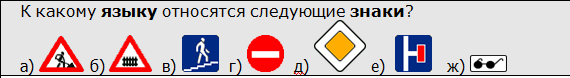 Дорожные знаки;Формальный язык;Естественный язык;Символьный язык.Байт, килобайт и т. п.:Скорость передачи информации;Кличество информации;Вес информации;Представление информацииПо способу восприятия человеком различают следующие виды информации:Текстовую, числовую, графическую, табличную;Научную, социальную, политическую, экономическую, религиозную;Обыденную, производственную, техническую, управленческую;Визуальную, звуковую, тактильную, обонятельную, вкусовую;Математическую, биологическую, медицинскую, психологическую.1. В корзине лежат белые и черные шары. Среди них – 4 белых. Сообщение о том, что достали белый шар, несет 3 бита информации. Сколько всего шаров в корзине?1) 4;   2) 8;   3) 3;   4) 16;   5) 32. Качество решений, принятых на основании полученной информации, зависит от … Вида информации; Свойств информации; Количества информации; Способа передачи и хранения информации?Контрольная работа №2 «Компьютер: устройство и ПО».Какие устройства компьютера можно сравнить с человеческой памятью? Устройства ввода информацииУстройства выводаУстройства обработки информацииУстройства хранения информацииЧто хранится в памяти компьютера?1. Совокупность средств взаимодействия программы и пользователя2. Данные и программы3. Файлы, клипы, документы, видео, рисункиДля чего предназначена оперативная память?Для временного хранения обрабатываемой процессором информации.Для постоянного хранения информации.Для обработки информации.Для видимости памяти.Сколько информации несет один символ двухсимвольного алфавита? 1 бит1 байт1024байт Вставьте пропущенное слово: «…..могут объединяться в ячейки, которые называются также словами».БайтыБитыПамятьВо время исполнения прикладная программа хранится: В видеопамяти; В процессоре; В оперативной памяти; В ПЗУ.Впиши пропущенные слова в предложениях:«…-это ПО, которое предназначено для выполнения конкретных задач пользователя. И оно является наиболее дружественно пользователю».Системное ПОПрикладное ПОСервисное ПОСредства программирования Пользователь работал с каталогом С:\Архив\Рисунки\Натюрморты.Сначала он поднялся на один уровень вверх, затем еще раз поднялся на один уровень вверх и после этого спустился в каталог Фотографии. Укажите полный путь каталога, в котором оказался пользователь.C:\Архив\Рисунки\ФотографииC:\Архив\ФотографииC:\Фотографии\АрхивC:\ФотографииКонтрольная работа №3 «Текстовая информация и компьютер».Текстовый редактор - программа, предназначенная для:1.Создания, редактирования и форматирования текстовой информации;2.Работы с изображениями в процессе создания игровых программ;3.Управление ресурсами ПК при создании документов;4.Автоматического перевода с символьных языков в машинные коды;Курсор - это1.Устройство ввода текстовой информации;2.Клавиша на клавиатуре;3.Наименьший элемент отображения на экране;4.Метка на экране монитора, указывающая позицию, в которой будет отображен вводимый с клавиатуры.При наборе текста одно слово от другого отделяется:1.Точкой;2.Пробелом;3.Запятой;4.Двоеточием.В текстовом редакторе при задании параметров страницы устанавливаются:1.Гарнитура, размер, начертание;2.Отступ, интервал;3.Поля, ориентация;4.Стиль, шаблон.Меню текстового редактора - это:1.Часть его интерфейса, обеспечивающая переход к выполнению различных операций над текстом;2.Подпрограмма, обеспечивающая управление ресурсами ПК при создании документа;3.Своеобразное "окно", через которое тест просматривается на экране;4.Информация о текущем состоянии текстового редактора.Замена слова в тексте по заданному образцу является процессом:1.Обработки информации;2.Хранения информации;3.Передачи информации;4.Уничтожение информации;Текст, набранный в тестовом редакторе, храниться на внешнем запоминающем устройстве в виде: 1.Файла;2.Таблицы кодировки;3.Рисунка; 4.Ярлыка. Гипертекст - это 1.Структурированный текст, в котором могут осуществляться переходы по выделенным меткам;2.Обычный, но очень большой по объему текст;3.Текст, буквы которого набраны шрифтом очень большого размера;4.Распределенная совокупность баз данных, содержащих тексты.Контрольная работа №4 «Графическая информация и компьютер».С какой информацией не работали машины 1-го и 2-го поколения?ЧисловойСимвольнойГрафическойВ каком режиме были представлены первые изображения?В режиме конструкторской графикиВ режиме наскальных рисунковВ режиме текстовой печатиВ режиме символьной печатиКакое направление компьютерной графики появилось самым первым?АрхитектурнаяКонструкторскаяНаучнаяДеловаяИллюстративная Что послужило бурному развитию киноиндустрии?Развитие специальных устройств вывода изображения на печатьМассовое применение компьютеровСоздание анимированных графических пакетовПрименение спецэффектовБлагодаря чему, компьютерная графика стала доступна широкому кругу пользователей?Развитию киноиндустрииРазвитию анимацииРазвитию операционных системРазвитию прикладных графических пакетовГде хранится информация о состоянии каждого пикселя?ВидеопамятиВидеоадаптереДисплейном процессореКакой способ представления графической информации экономнее по использованию памяти?РастровыйВекторныйОдинаковоЧто такое графические примитивы?Способ хранения графического файлаМетоды сжатия файлаГеометрические элементыЧто такое графические примитивы?Способ хранения графического файлаМетоды сжатия файлаГеометрические элементыКонтрольная работа №5 «Мультимедиа и компьютерные презентации».Устройство для демонстрации мультимедиа приложения в большой аудитории используют:ВатманЭпидиаскопыСлайд-проекторы Кодоскопы Мультимедиа проекторЧто можно использовать для связи между отдельными фрагментами презентации?НумерациюГиперссылкиАнимациюВидДизайн Что такое сценарий презентации?Количество слайдовСхема презентацииСпособ показа презентацииЗащита презентации Звуковой называют информацию, которая воспринимается посредством органов(органа):ЗренияОсязанияОбонянияСлухаВосприятия вкуса К звуковой можно отнести информацию, которая передается посредством:Переноса веществаЭлектромагнитных волнСветовых волнЗвуковых волнЗнаковых моделей Звуковое общение наиболее развито у:НасекомыхРыбБактерийМорских животныхПозвоночных животных и птиц Дополните предложение:"Звук представляет собой.." ИнтенсивностьВолнуЧастотуКолебание воздухаНаибольший объем будет иметь файл, содержащий: Аудиоклип длительностью 1 минутаПрезентация из 50 слайдов1 страницу текстаЧерно-белый рисунок 100х100№ п/пТема разделаКол-во часовСодержательные линииЛабораторные оценочные, практические оценочные, контрольные оценочные1Человек и информация.6Информация и ее виды. Восприятие информации человеком. Информационные процессыИзмерение информации. Единицы измерения информации. Контрольная работа №1 «Человек и информация».Защита творческих работ.2Компьютер: устройство и программное обеспечение.8Начальные сведения об архитектуре компьютера. Принципы организации внутренней и внешней памяти компьютера. Двоичное представление данных в памяти компьютера. Организация информации на внешних носителях,файлы.Персональный компьютер. Основные устройства и характеристики. Правила техники безопасности и эргономики при работе за компьютером. Виды программного обеспечения (ПО). Системное ПО. Операционные системы. Основные функции ОС. Файловая структура внешней памяти. Объектно-ориентированный пользовательский интерфейс.Контрольная работа №2 «Компьютер: устройство и ПО». Защита творческих работ.3Текстовая информация и компьютер.7Тексты в компьютерной памяти: кодирование символов,  текстовые файлы. Работа с внешними носителями и принтерами при сохранении и печати текстовых документов.Текстовые редакторы и текстовые процессоры, назначение, возможности, принципы работы с ними. Интеллектуальные системы работы с текстом (распознавание текста, компьютерные словари и системы перевода)Контрольная работа №3 «Текстовая информация и компьютер». 4Графическая информация и компьютер.7Компьютерная графика: области применения, технические средства. Принципы кодирования изображения; понятие о дискретизации изображения.  Растровая и векторная графика.Графические редакторы и методы работы с ними.Контрольная работа №4 «Графическая информация и компьютер». 5Мультимедиа и компьютерные презентации.6Что такое мультимедиа; области применения. Представление звука в памяти компьютера; понятие о дискретизации звука. Технические средства мультимедиа. Компьютерные презентации.Контрольная работа №5 «Мультимедиа и компьютерные презентации».Защита творческих работ.№ урокаТемы уроковКол-во часовДата Дата № урокаТемы уроковПлан Факт Человек и информация ( 6 часов)Человек и информация ( 6 часов)Человек и информация ( 6 часов)Человек и информация ( 6 часов)Человек и информация ( 6 часов)Предмет информатики. Роль информации в жизни людей. Техника безопасности и правила поведения в компьютерном классе104.09Информация и знания. Восприятие и представление информации человеком. Информационные процессы.111.09Измерение информации. Содержательный подход.118.09Измерение информации. Алфавитный подход.125.09Измерение информации. Решение задач102.10Контрольная работа №1 «Человек и информация».Защита творческих работ.109.10Компьютер: устройство и программное обеспечение (8 часов)Компьютер: устройство и программное обеспечение (8 часов)Компьютер: устройство и программное обеспечение (8 часов)Компьютер: устройство и программное обеспечение (8 часов)Компьютер: устройство и программное обеспечение (8 часов)Назначение и устройство компьютера. История развития вычислительной техники.116.10Начальные сведения об архитектуре компьютера. Основные устройства и характеристики. 123.10Принципы организации внутренней и внешней памяти компьютера. Двоичное представление данных в памяти компьютера.113.11Виды программного обеспечения (ПО). Системное ПО. Операционные системы. Основные функции ОС.120.11Объектно-ориентированный пользовательский интерфейс. 127.11Организация информации на внешних носителях, файлы. Файловая структура внешней памяти.104.12Работа с файловой структурой ОС. 111.12Контрольная работа №2 «Компьютер: устройство и ПО». Защита творческих работ.118.12Текстовая информация и компьютер ( 7 часов)Текстовая информация и компьютер ( 7 часов)Текстовая информация и компьютер ( 7 часов)Текстовая информация и компьютер ( 7 часов)Текстовая информация и компьютер ( 7 часов)Тексты в компьютерной памяти: кодирование символов,  текстовые файлы.125.12Текстовые редакторы и текстовые процессоры, назначение, возможности, принципы работы с ними.115.01Основные приемы ввода и редактирования текста. Таблицы. 122.01Интеллектуальные системы работы с текстом (распознавание текста, компьютерные словари и системы перевода).129.01Работа с внешними носителями и принтерами при сохранении и печати текстовых документов. Гипертекст. 105.02Контрольная работа №3 «Текстовая информация и компьютер». 112.02Анализ контрольной работы. 119.02Графическая информация и компьютер (7 часов)Графическая информация и компьютер (7 часов)Графическая информация и компьютер (7 часов)Графическая информация и компьютер (7 часов)Графическая информация и компьютер (7 часов)Компьютерная графика: области применения, технические средства. Форматы графических файлов.126.02Принципы кодирования изображения; понятие о дискретизации изображения.  Растровая и векторная графика.105.03Графические редакторы (растровый) и методы работы с ними. Цветовая гамма. Слои.112.03Графические редакторы (растровый) и методы работы с ними. 3D изображения. 119.03Графические редакторы (векторный) и методы работы с ними. Чертеж. 102.04Графические редакторы (векторный) и методы работы с ними. 3D модели. 109.04Контрольная работа №4 «Графическая информация и компьютер». 16.04Мультимедиа и компьютерные презентации (6 часов)Мультимедиа и компьютерные презентации (6 часов)Мультимедиа и компьютерные презентации (6 часов)Мультимедиа и компьютерные презентации (6 часов)Мультимедиа и компьютерные презентации (6 часов)Что такое мультимедиа; области применения. Технические средства мультимедиа.123.04Компьютерные презентации.130.04Представление звука в памяти компьютера; понятие о дискретизации звука.107.05Обработка видеофайлов с помощью компьютера. 114.05Контрольная работа №5 «Мультимедиа и компьютерные презентации».Защита творческих работ.121.05Выравнивание: игра «Предмет информатики в жизни людей».128.05СогласованаПротокол заседанияметодического советаМБОУ Заполосной СОШОт 28.08.2017 года №1Руководитель МС:_______________А.А.Крицкая СогласованаЗаместитель директора по УВР______________ Крицкая А.А.28.08.2017 года